ტენდერი ორგანზას ტომრების შესყიდვაზეტენდერის აღწერილობა: სს „საქართველოს ბანკი“ აცხადებს ტენდერს  ორგანზას ტომრების შესყიდვაზე:	     პატარა ტომარა	დიდი ტომარა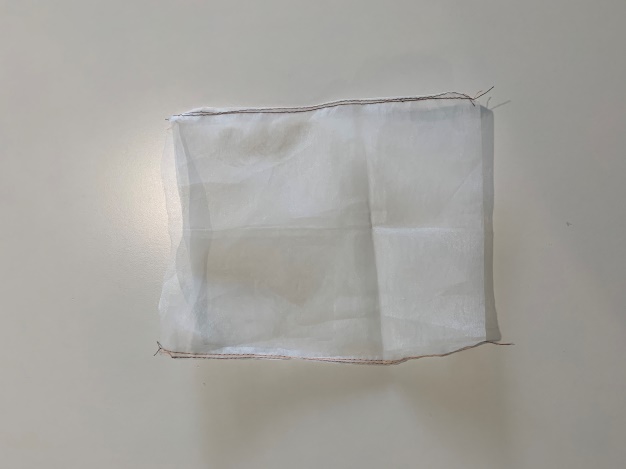 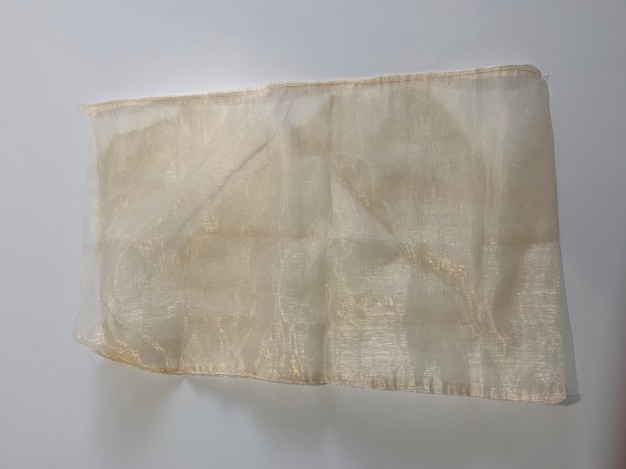 დამატებითი მოთხოვნები:საქონლის მიწოდება უნდა განხორციელდეს ცენტრალიზებულად, დამკვეთის მიერ მოთხოვნილ მისამართზე: ქ. თბილისი, ურეკის ქ. #2; ცხრილში ფასები უნდა მიეთითოს ეროვნულ ვალუტაში - ლარი;შემოთავაზებული სატენდერო წინადადების ფასი წარმოდგენილი უნდა იყოს საქართველოს კანონმდებლობით დადგენილი ყველა გადასახადის ჩათვლით, ასევე ტრანსპორტირებისა და სხვა ხარჯებს.ტენდერში მონაწილეობის პირობები:პრეტენდენტის მიერ ასატვირთი ყველა დოკუმენტი და ინფორმაცია დამოწმებული უნდა იყოს უფლებამოსილი პირის ხელმოწერითა და ბეჭდით;გამარჯვებულ პრეტენდენტთან გაფორმდება 1 წლიანი ნასყიდობის ხელშეკრულება;ხელშეკრულების მოქმედების პერიოდში გამარჯვებული კომპანია ვალდებული იქნება ყოველთვიურად მიაწოდოს ბანკს წლიური შესასყიდი რაოდენობის 1/12. რაოდენობა შეიძლება შემცირდეს ან გაიზარდოს ბანკის მოთხოვნიდან გამომდინარე.ტენდერი ტარდება 3 ეტაპიანი ვაჭრობის პრინციპით. ვაჭრობა გაიმართება შესასყიდი რაოდენობის მთლიან ღირებულებაზე ბიჯის ოდენობა განისაზღვრება 500 (ხუთასი) ლარის ოდენობით;გამარჯვებული კომპანია შეირჩევა შემდეგი კრიტერიუმების მიხედვით: ფასი და მოწოდების ვადა;ბანკის მოთხოვნის შემთხვევაში პრეტენდენტი ვალდებულია წარმოადგინოს დამატებითი დოკუმენტაცია.პრეტენდენტი ტენდერით გათვალისწინებული საქონელი შემოგვთავაზოს სრულად.პრეტენდენტი ვალდებულია ბანკის მოთხოვნის შემთხვევაში წარმოადგინოს შესასყიდი საქონლის ნიმუში;ბანკი იტოვებს უფლებას, ნებისმიერ დროს შეწყვიტოს ან გადაავადოს ტენდერი.წარმოსადგენი დოკუმენტაცია:თანდართული ფაილი სრულად შევსებული სახით, დასკანერებული PDF ფორმატში;ამონაწერი სამეწარმეო რეესტრიდან;ტენდერის ვადა განისაზღვრება 2020-ის 5 თებერვალი 17:00 საათამდე.დამატებითი ინფორმაცია შეგიძლიათ მიიღოთ შემდეგი საკონტაქტო პირისაგან:კონსტანტინე მეტრეველიტელ.: (+995 32) 2 444 444 (7810)მობ.:(+995 595) 03 64 84ელ-ფოსტა: ko.metreveli@bog.ge დასახელებადანიშნულებაწლიური რაოდენობაერთეულის ფასი(ლარი)ჯამური ჯამი(ლარიორგანზას ტომარა პატარა20სმ სიგანე X 25სმ სიგრძელომბარდისთვის60’000 ცალი-ორგანზას ტომარა დიდი35სმ სიგანე X 55სმ სიგრძევერცხლის ჩასაწყობად5’000 ცალი-მთლიანი ღირებულება-